Allegato AAVVISO PUBBLICO DI MANIFESTAZIONE DI INTERESSE PER L’INDIVIDUAZIONE DI ENTI LOCALI, ENTI PUBBLICI E ISTITUTI SCOLASTICI INTERESSATI ALLA COPROGETTAZIONE FINALIZZATO ALLA DEFINIZIONE E REALIZZAZIONE DI PIANO NAZIONALE DI RIPRESA E RESILIENZA MISSIONE 4: ISTRUZIONE E RICERCA Componente 1 – Potenziamento dell’offerta dei servizi di istruzione: dagli asili nido alle UniversitàInvestimento 2.1: Didattica digitale integrata e formazione alla transizione digitale per il personale scolastico - Formazione del personale scolastico per la transizione digitale(D.M. 66/2023)									Spett.le I I S “___________”posta certificata: ___________@pec.istruzione.itl/la sottoscritto/a 			 nato/a 		il 			 residente a 	Via/Piazza			n. 	Codice Fiscale		in qualità di legale rappresentante dell’Ente 			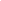 con sede legale in 	Via 		n. 	Codice Fiscale/Partita I.V.A.	Telefono 	E-mail 	PEC:	,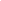 con sede in ___________________ (Provincia   ) alla Via/Piazza  ____________visto l’Avviso pubblico di manifestazione di Interessa per l’individuazione di Enti interessati ad un percorso di coprogettazione per la definizione e la realizzazione di “Azioni di potenziamento delle competenze STEM e multilinguistiche”CHIEDEdi aderire all’Avviso pubblico di manifestazione di interesse   a titolo: Oneroso 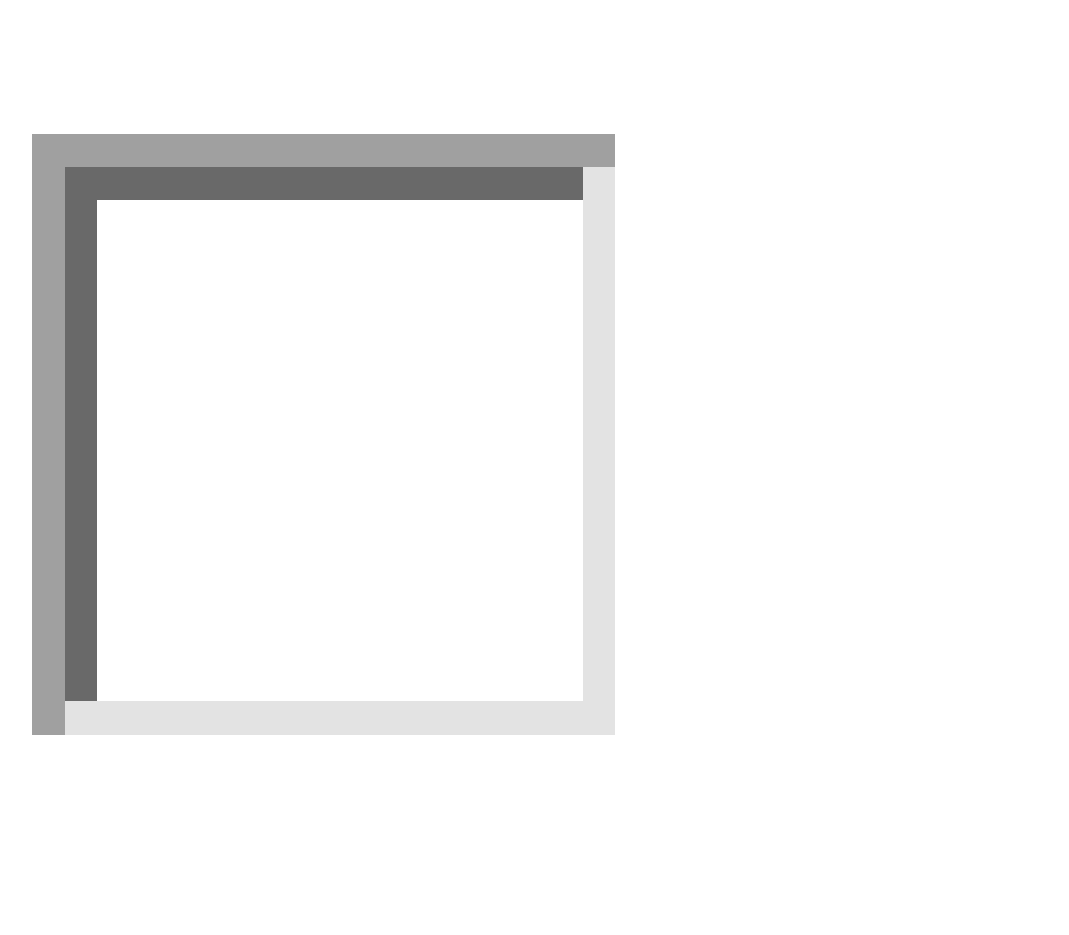  Non OnerosoIndividua Coprogettista   il Dott./Prof/ Sig ____________________ nato/a 		il 			 residente a 	Via/Piazza			n. 	Codice Fiscale		Allega:Copia di documento di identità del legale rappresentante (se non firmato digitalmente)TRATTAMENTO DEI DATI PERSONALI AI SENSI DEL REGOLAMENTO UE 679/2016I dati personali (anche giudiziari ai sensi art. 10 del Regolamento UE 679/16) verranno trattati esclusivamente per il presente Avviso, che ne rappresenta la base giuridica del trattamento.Il trattamento dei dati da parte dei titolari del trattamento avverrà attraverso procedure informatiche o comunque mezzi telematici o supporti cartacei nel rispetto delle adeguate misure tecniche ed organizzative di sicurezza del trattamento previste dalla normativa del Regolamento UE 679/16 (art. 32).La natura del conferimento dei dati previsti non è facoltativa bensì obbligatoria. Si precisa che un eventuale rifiuto al conferimento dei dati comporta l’impossibilità di dare seguito alla procedura.L’interessato potrà far valere i propri diritti previsti dagli articoli da 15 a 21 del Regolamento UE 679/16 (diritto di accesso, diritto di rettifica, diritto di cancellazione, diritto di limitazione di trattamento, obbligo di notifica in caso di rettifica o cancellazione o limitazione del trattamento, diritto alla portabilità dei dati, diritto di opposizione).Il Titolare del Trattamento dei dati ai sensi art. 4 comma 7 e art. 24 del Regolamento UE 679/16 è l’Istituto, in persona del suo legale rappresentante Dirigente Scolastico. Luogo e data 	Firma Legale Rappresentante